Возможность использования оборудования РППС в театрализованной деятельности с целью поддержки коммуникативно-речевого развития детей     Дошкольный возраст — это период активного усвоения ребенком разговорного языка, становления и развития всех сторон речи — фонетической, лексической, грамматической. В этом возрасте расширяется круг общения детей. Становясь более самостоятельными, дети выходят за рамки узкосемейных связей и начинают общаться с более широким кругом людей, особенно со сверстниками..      Одним из лучших средств развития творческой личности у дошкольников является коммуникативно-речевая деятельность. Она способствует эстетическому воспитанию детей, развивает умение видеть, слышать, понимать красоту слова, действия, приобщает их к творчеству. Формирование знаний по коммуникативно - речевому развитию проводят в соответствии с требованиями программы развития ребенка дошкольного возраста. В процессе коммуникативно-речевой деятельности дети узнают о жанровых, композиционных, языковых особенностях литературных и фольклорных произведений; обогащается коммуникативно - речевой опыт детей, развивается связная речь, обогащается и уточняется словарь ребенка - в процессе усвоения и воспроизведения текстов. Предусмотрена адаптированная программой система работы, позволяющая детям развивать желание работать над авторской и народной сказкой, стихотворением, рассказом, создавать на основе данного текста свою сказку (на новый лад). Познакомиться с театральными куклами с «живыми руками», освоить язык жестов и движений, приобрести умение ребенка творчески перевоплощаться доставляет детям безграничное удовольствие, игровой стиль поведения всех участников, включая педагога.Поэтому педагогу нужно уметь:не мешать ребёнку творить;быть рядом с ним в этом процессе;принять и понять его позицию;довериться ребёнку в минуты творческого поиска, т.к. он сам чувствует и знает, что ему нужно;самому быть творцом;бережно относиться к результатам детского творчества.При такой норме организации речевой деятельности дети сами придумывают идею, содержание деятельности, способы достижения цели.Ребёнок реализует свои интересы через собственную инициативу.Дети делают то, что хотят. Программа здесь – руководство к деятельности, а не строгое методическое указание.Атмосфера психологической свободы и безопасности, разумной дозволенности, игры, спонтанности. Даже самый застенчивый ребёнок находит возможность проявить себя, показать свою индивидуальность.Отсутствие шаблонов – ребёнок чувствует себя творцом. Он получает удовольствие от того, что может реализовать в творческой деятельности.В течение периода обучения дети учатся самостоятельно создавать собственные сказки методом моделирования, с рисунками, составлять сюжетный рассказ по структурно-логической схеме и опорным словами, разыгрывать их в играх - драматизациях, инсценировках. Дети учатся понимать содержание юмористических произведений, поговорок; рассказывать знакомые сказки с элементами обыгрывания. С помощью игр «Поиск сравнений», «Запретное слово», «Рисование со слов» дети учатся составлять загадки.После чтения художественных и поэтических произведений детям предлагается нарисовать любимых героев сказки, отгадки на загадки, выполнить задания «Карандаша-художника». Согласно темы занятия проводятся имитационно-игровые упражнения. Например, «Покажи, как ходит тыква», Изобрази тяжелую дождевую тучу», дети выполняют эти и другие задания.Главное это активное участие взрослых, с которыми ребенок общается каждый день, которые являются для него примером, образцом подражания.Совместное творчество и коммуникативно-речевая деятельность детей и взрослых по художественной деятельности, музыки, танцев помогает решению многих вопросов; преодоление трудностей в общении, усвоения опыта взрослых, естественно и непринужденно действовать в различных ситуациях, содействие самореализации каждого и взаимообогащению всех. Поэтому необходимо, чтобы и взрослые были творчески направлены, компетентные в сфере культуры, искусства музыкального, театрального, литературного, изобразительного.Организация предметно - пространственной среды для театрализованной деятельности.3 основные цели театральных занятий: их содержание, формы и методы должны способствовать:Развитию речи и навыков театрально -исполнительской деятельности;Созданию атмосферы творчества;Социально — эмоциональному развитию детей.Предметно — пространственная среда (ППС) не только должна обеспечивать совместную театрализованную деятельность (ТД) детей, но и являться основой самостоятельного творчества каждого ребёнка,своеобразной формой его самообразования. Поэтому при проектировании РППС, обеспечивающей ТД детей, следует учитывать следующее:1 — индивидуальные социально — психологические особенности ребёнка (для обеспечения оптимального баланса деятельности детейв каждой группе должна быть оборудована театральная зона (или уголок сказки), а также «Тихий уголок».2 — индивидуальные интересы, склонности и потребности, то есть РППС должна обеспечивать право и свободу выбора каждого ребёнкана любимое занятие или на театрализацию любимого произведения.Поэтому в зоне театрализованной деятельности должны быть:1. Настольный театр игрушек.2. Настольный театр картинок.3. Фланелеграф.4. Теневой театр.5. Пальчиковый театр.6. Театр Би-ба-бо.7. Театр Петрушки.8. Детские костюмы для спектаклей.9. Элементы костюмов для детей и взрослых.10. Атрибуты для занятий и для спектаклей.11. Ширма для кукольного театра.12. Музыкальный центр, видеоаппаратура13. Медиотека (аудио- и CD диски).14. Декорации к спектаклям15. Методическая литератураДля повышения интереса к театрализованной деятельности в группах создаются уголки ряжения, которые можно назвать «костюмерной», тут же можно устроить и «гримёрную» (обучать детей основамнакладывания грима, используя парики, шляпы, маски, полумаски). И, наконец, театральную зону в группе можно назвать «кукольнымсалоном», где «живут» театральные куклы разных видов.Теперь о ширме. В обыденном представлении ширма -символ кукольного театра. Но для маленького ребёнка быть скрытым от глаз в течение продолжительного времени, не имея возможности наблюдать реакцию зрителей, да ещё стоя, да ещё с поднятыми вверх руками - удовольствие ниже среднего, поэтому в работе с детьми упражнения за ширмой могут быть лишь незначительными, непродолжительными. Большую частьзанятий рекомендуется проводить без ширмы: просто в кругу (стоя, сидя, в движении), у стола, у различных модулей. Малыши не менее, чем кукле, нуждаются в педагоге и в товарищах - в ситуациях «глаза в глаза».3 — учитывать любознательность, исследовательский интерес итворческие способности. Развитие всего этого основано на созданииспектра возможностей для моделирования, поиска и экспериментированияс различными материалами при подготовке атрибутов, декораций икостюмов к спектаклям.Для этого в зоне ДТ необходимо иметь различный природный и бросовый материал, ткани, костюмы для ряжения.4 — возрастные и полоролевые особенности. Учёт возрастныхособенностей ребёнка требует при проектировании театральной зоны в группе предусматривать возрастную адресованность оборудованияи материалов.Развитие театрализованной деятельности в ДОУ и накопление эмоционально — чувственного опыта у детей — это длительная работа, которая требует участия и родителей. Активизации их интереса способствуют тематические вечера, в которых родители и дети являются равноправными участниками. Тематика таких вечеров может быть различной: «Любимые сказки», «Театральные встречи», «Смешные истории» и другие, где родители — это и исполнители ролей, иисполнители ролей, и изготовители декораций, костюмов.Театральная деятельность в ДОУ может быть организована в утренние и вечерние часы, в нерегламентированное время; органично включена в различные занятия (музыкальные, ИЗО и другие), а также запланирована специально в недельном расписании по родному и ознакомлению с окружающим миром. Желательно, чтобы все организованные формы театральной деятельности проводились небольшими подгруппами, что обеспечивает индивидуальный подход ккаждому ребёнку. Причём в зависимости от содержания занятий всоответствии со склонностями и интересами детей в вечернее времяможет быть организована работа разнообразных студий: «Кукольныйтеатр — малышам», «Театральный салон», «В гостях у сказки» и т.д.Необходимо так организовать театральную деятельность детей, чтобыкаждый ребёнок имел возможность проявить себя в какой — то роли.Для этого необходимо использовать разнообразные приёмы:выбор детьми роли по желанию;назначение на главные роли наиболее робких и застенчивых детей;распределение ролей по карточкам;проигрывание ролей в парах.Самое ценное - чтобы дети как в музыкальной, так и в театральной деятельности, сами включались в игру, сами придумывали диалоги действующих лиц, самостоятельно искали выразительные особенности своих героев, используя мимику, пластику, песенные, танцевальные, игровые импровизации.Закончить хотелось бы словами выдающегося русского психолога Л.С. Выготского: «Не следует забывать, что основной закон детского творчества заключается в том, что ценность его следует видеть не в результате, не в продукте творчества, важно то, что они создают, творят, упражняются в творческом воображении и его воплощении».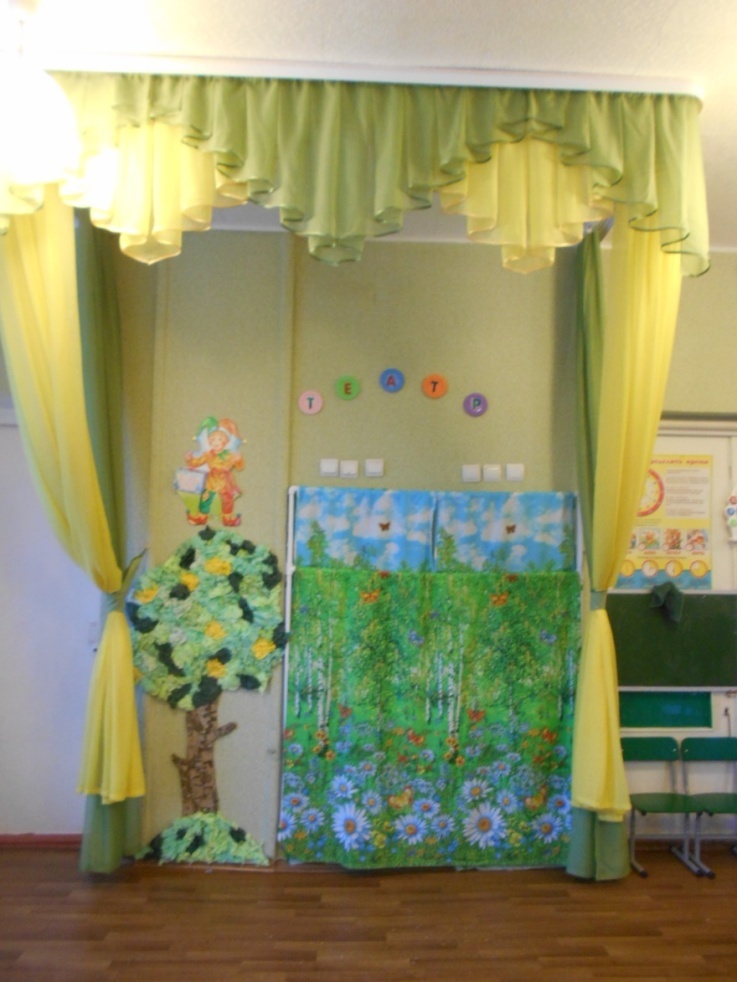 